Mon prénom :	MathématiquesAutour de l’album la petite poule rousseColle les six morceaux du puzzle pour faire la couverture de l’album.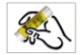 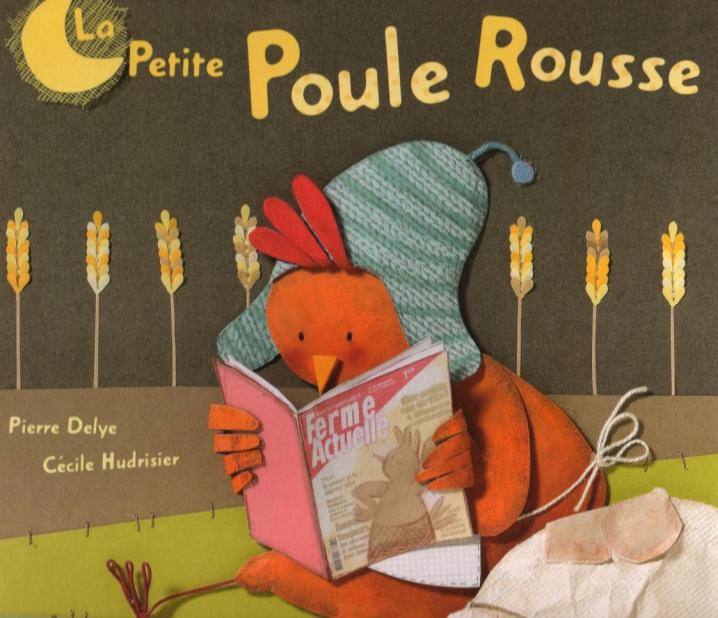 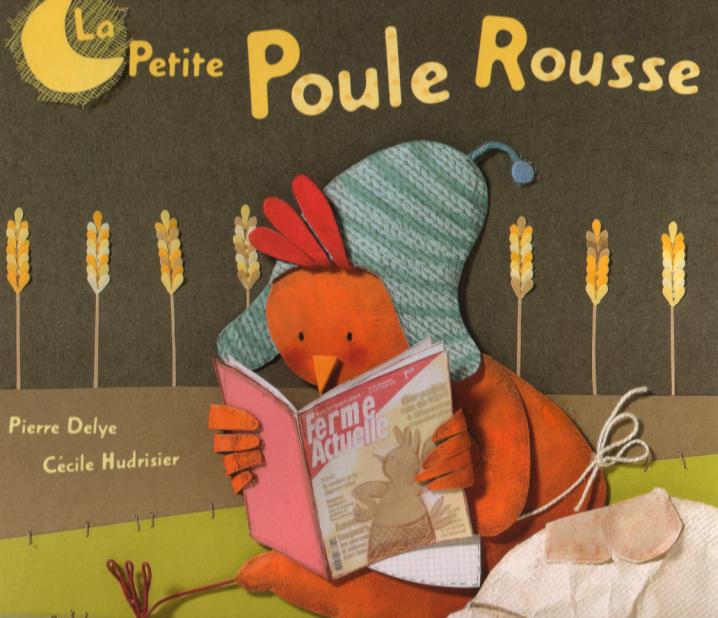 Mon prénom :	MathématiquesAutour de l’album la petite poule rousseColle les quatre morceaux du puzzle pour faire la couverture de l’album.Mon prénom :	MathématiquesAutour de l’album la petite poule rousseLes sorcières font la queue pour aller parler à Cornebidouille. Colle-les en les alternant comme sur le modèle.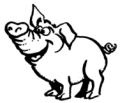 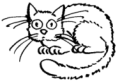 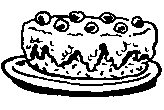 Mon prénom :	MathématiquesAutour de l’album la petite poule rousseLes animaux font la queue pour gouter le cadeau de la petite poule rousse. Colle-les en les alternant comme sur le modèle.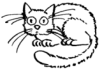 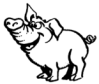 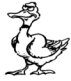 Mon prénom :	MathématiquesAutour de l’album la petite poule rousseColle un épi de blé pour chaque poule.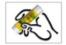 Mon prénom :	MathématiquesAutour de l’album la petite poule rousseColle un épi de blé pour chaque poule.Mon prénom :	MathématiquesAutour de l’album la petite poule rousseColle le nombre de gâteaux indiqué par le dé.Mon prénom :	MathématiquesAutour de l’album la petite poule rousseColle le nombre de gâteaux indiqué par le dé.Mon prénom :	MathématiquesAutour de l’album la petite poule rousseColle le nombre d’animaux indiqué par le chiffre.Mon prénom :	MathématiquesAutour de l’album la petite poule rousseColle le nombre d’animaux indiqué par le chiffre.Mon prénom :	MathématiquesAutour de l’album la petite poule rousseCompte et écris combien il ya de personnages sur le dessin.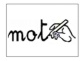 Mon prénom :	MathématiquesAutour de l’album la petite poule rousseColle les images dans l’ordre pour raconter l’histoire.----------------------------------------------------------------------------------------------------------------------------------------------------------------------------------------------------------------------------------------------------------------------------------------------------------------------------Mon prénom :	MathématiquesAutour de l’album la petite poule rousseColle les images dans l’ordre pour raconter l’histoire.----------------------------------------------------------------------------------------------------------------------------------------------------------------------------------------------------------------------------------------------------------------------------------------------------------------------------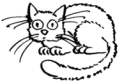 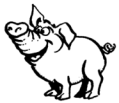 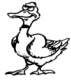 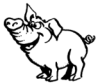 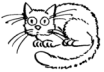 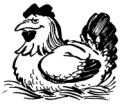 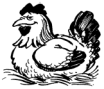 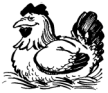 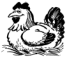 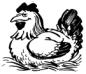 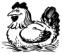 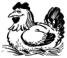 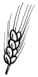 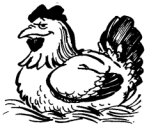 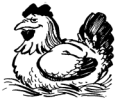 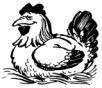 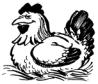 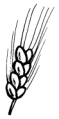 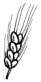 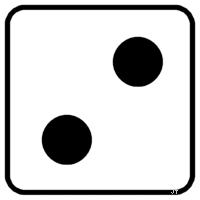 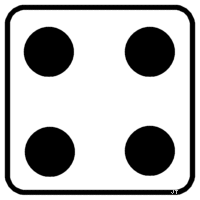 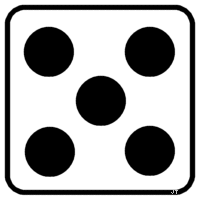 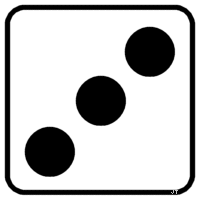 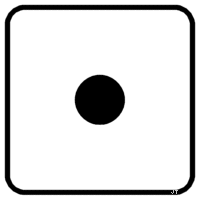 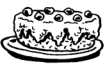 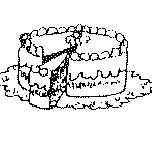 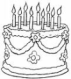 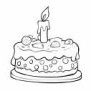 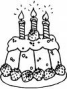 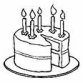 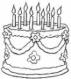 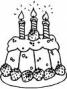 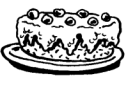 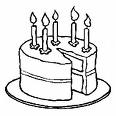 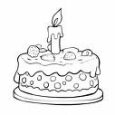 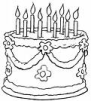 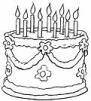 3241322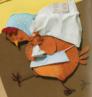 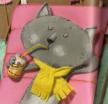 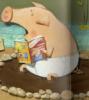 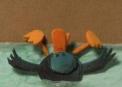 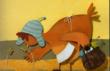 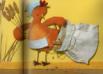 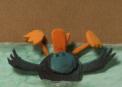 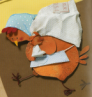 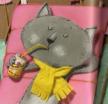 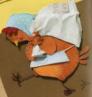 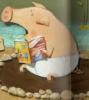 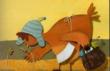 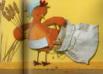 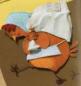 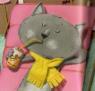 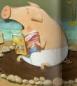 1232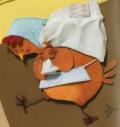 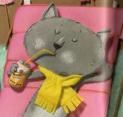 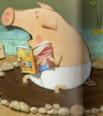 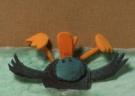 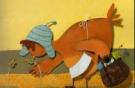 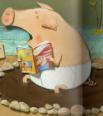 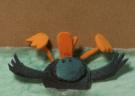 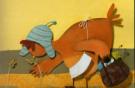 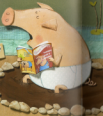 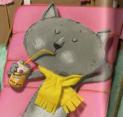 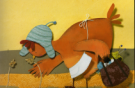 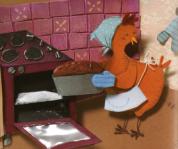 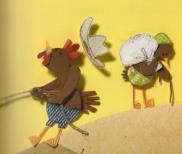 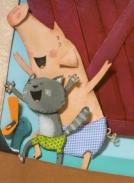 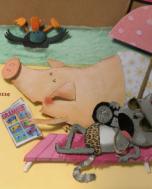 12345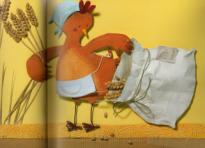 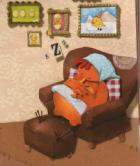 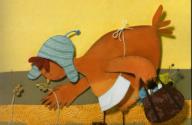 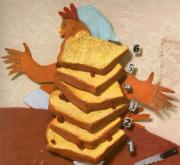 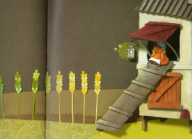 123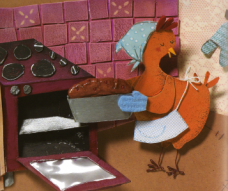 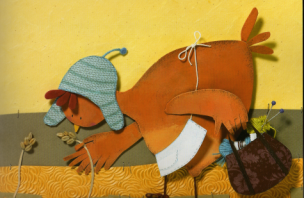 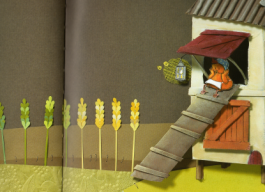 